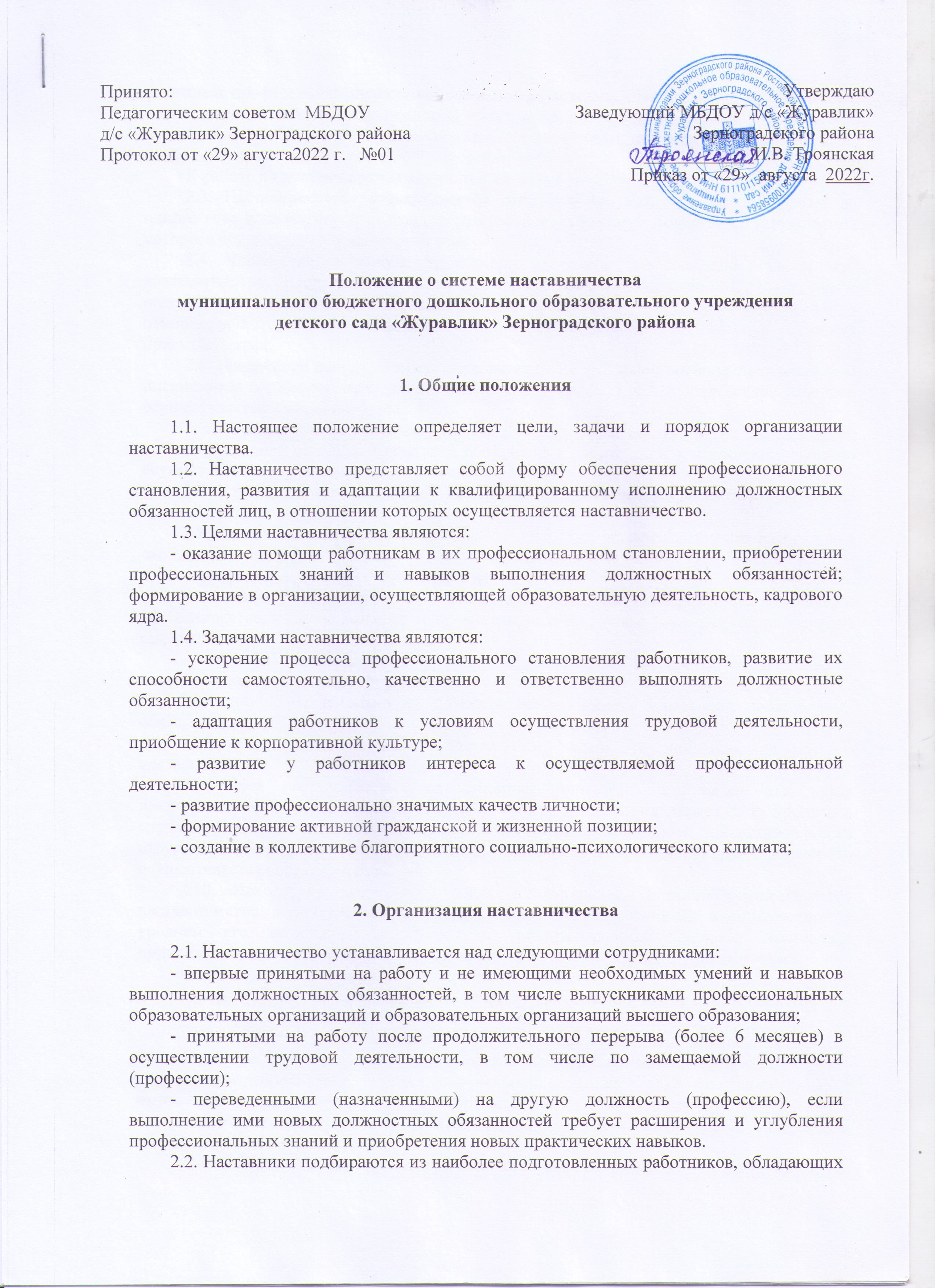 высокими профессиональными и моральными качествами, проявляющих способности к воспитательной работе и пользующихся авторитетом в коллективе, имеющих стаж работы в организации и опыт работы по профессии (специальности, направлению подготовки) не менее пяти лет.К работе по наставничеству могут привлекаться также ветераны организации.2.3. Наставничество устанавливается продолжительностью от одного месяца до одного года в зависимости от степени профессиональной подготовки лица, в отношении которого осуществляется наставничество.2.4. Число лиц, в отношении которых наставник одновременно осуществляет наставничество, определяется в зависимости от его профессиональной подготовки, опыта наставнической деятельности и объема выполняемой работы. Максимальное число лиц, в отношении которых наставник одновременно осуществляет наставничество, не может превышать трех.2.5. Назначение наставника осуществляется на добровольной основе с обязательным письменным согласием лица, назначаемого наставником, и лица, в отношении которого осуществляется наставничество.2.6. Утверждение кандидатуры наставника осуществляется не позднее 30 календарных дней со дня фактического допущения к работе лица, в отношении которого осуществляется наставничество.2.7. Утверждение кандидатуры наставника осуществляется приказом руководителя организации.2.8. Замена наставника осуществляется приказом организации и производится в следующих случаях:- прекращение трудового договора с наставником;- перевод наставника или лица, в отношении которого осуществляется наставничество, на иную должность (профессию) или в другое структурное подразделение организации;- просьба наставника или лица, в отношении которого осуществляется наставничество;- неисполнение наставником функций наставничества или своих должностных обязанностей;- возникновение иных обстоятельств, препятствующих осуществлению наставничества.2.9. Срок наставничества, определенный приказом организации или иным документом, предусмотренным локальными актами организации, может быть продлен в случае временной нетрудоспособности, командировки или иного продолжительного отсутствия по уважительным причинам наставника или лица, в отношении которого осуществляется наставничество.2.10. Исходя из потребности лица, в отношении которого осуществляется наставничество, в профессиональных знаниях и навыках, а также в соответствии с уровнем его начальной подготовки и опытом работы наставник составляет индивидуальный план прохождения наставничества (далее - индивидуальный план).Индивидуальный план может включать:- мероприятия по ознакомлению лица, в отношении которого осуществляется наставничество, с рабочим местом и коллективом;- мероприятия по ознакомлению лица, в отношении которого осуществляется наставничество, с должностными обязанностями, квалификационными требованиями;- совокупность мер по профессиональной и должностной адаптации лица, в отношении которого осуществляется наставничество;- изучение теоретических и практических вопросов, касающихся исполнения должностных обязанностей;- выполнение лицом, в отношении которого осуществляется наставничество, практических заданий;- перечень мер по закреплению лицом, в отношении которого осуществляется наставничество, профессиональных знаний и навыков;- перечень мер по содействию в выполнении должностных обязанностей;- другие мероприятия по наставничеству.2.11. Индивидуальный план составляется наставником не позднее 10 дней со дня утверждения его кандидатуры приказом организации.2.12. Лицо, в отношении которого осуществляется наставничество, знакомится с индивидуальным планом.2.13. В зависимости от производственных условий наставник и лицо, в отношении которого осуществляется наставничество, могут быть периодически освобождены от выполнения непосредственных должностных обязанностей с сохранением заработной платы для проведения индивидуальных занятий, тренингов и иных мероприятий по индивидуальному плану.2.14. В течение 10 дней по завершении наставничества наставник составляет отчет о выполнении индивидуального плана лицом, в отношении которого осуществлялось наставничество, в том числе содержащий рекомендации по его дальнейшему профессиональному развитию.2.15. Результатами эффективной работы наставника считаются:- формирование у лица, в отношении которого осуществлялось наставничество, практических навыков выполнения должностных обязанностей;- применение лицом, в отношении которого осуществлялось наставничество, рациональных и безопасных приемов и методов труда;- освоение и использование лицом, в отношении которого осуществлялось наставничество, в практической деятельности нормативных правовых актов и иных документов, регламентирующих исполнение должностных обязанностей, умение применять полученные теоретические знания при выполнении должностных обязанностей;- положительная мотивация к профессиональной деятельности и профессиональному развитию;- самостоятельность лица, в отношении которого осуществлялось наставничество, при принятии решений и выполнении им должностных обязанностей;- дисциплинированность и исполнительность при выполнении распоряжений и указаний, связанных с выполнением должностных обязанностей.2.16. В целях поощрения наставника за осуществление наставничества работодатель вправе предусмотреть:- доплату, размер которой устанавливается локальными нормативными актами организации в соответствии с действующим законодательством Российской Федерации;- объявление благодарности, награждение грамотой организации;- помещение фотографии наставника на доску почета организации;2.17. За ненадлежащее исполнение обязанностей наставник может быть привлечен к дисциплинарной ответственности.3. Руководство наставничеством3.1. заведующий ДОУ представляет назначенного молодого специалиста педагогам, объявляет приказ о закреплении за ним наставника.3.2.Организация работы наставников и контроль их деятельности возлагается на старшего воспитателя.3.3. Старший воспитатель обязан: - создать необходимые условия для совместной работы молодого специалиста и его наставника;- посещать отдельные занятия, организованные наставником и молодым специалистом;- организовать обучение наставников передовым формам и методам индивидуальной воспитательной работы, основам педагогики и психологии, оказывать им методическую и практическую помощь в составлении планов работы с молодыми специалистами;- изучать обобщать и распространять положительный опыт наставничества в организации, осуществляющей образовательную деятельность;- вносить предложения о применении мер поощрения наставников;-рассмотреть индивидуальный план работы наставника;- осуществлять систематический контроль работы наставника;- систематически заслушивать отчеты молодого специалиста и наставника.4. Права и обязанности наставника4.1. Наставник имеет право:- привлекать с согласия старшего воспитателя других работников для оказания помощи молодому специалисту;- требовать рабочие отчеты у молодого специалиста как в устной, так и в письменной форме.4.2. Наставник обязан:- руководствоваться требованиями законодательства Российской Федерации и локальных нормативных актов организации при осуществлении наставнической деятельности;- способствовать формированию у лица, в отношении которого осуществляется наставничество, высоких профессиональных и морально-психологических качеств;- оказывать содействие лицу, в отношении которого осуществляется наставничество, в исполнении его должностных обязанностей, ознакомлении с основными направлениями деятельности, полномочиями и организацией работы в организации, основами корпоративной культуры;- оказывать содействие лицу, в отношении которого осуществляется наставничество, в изучении законодательства Российской Федерации и локальных нормативных актов организации, регламентирующих исполнение должностных обязанностей лица, в отношении которого осуществляется наставничество;- способствовать освоению лицом, в отношении которого осуществляется наставничество, практических приемов и способов качественного выполнения своих должностных обязанностей, устранению допущенных ошибок;- передавать лицу, в отношении которого осуществляется наставничество, накопленный опыт профессионального мастерства, обучать наиболее рациональным приемам, передовым и безопасным методам работы;- привлекать к участию в общественной жизни коллектива организации;- воспитывать у лица, в отношении которого осуществляется наставничество, дисциплинированность и исполнительность, нацеленность на результативную работу, рост производительности труда, проявлять требовательность в вопросах соблюдения норм профессиональной этики;- периодически докладывать старшему воспитателю о процессе адаптации лица, в отношении которого осуществляется наставничество, его дисциплине и поведении, результатах профессионального становления;- по итогам учебного года подводить итоги профессиональной адаптации молодого специалиста, давать предложения по его дальнейшей работе.5. Права и обязанности лица,в отношении которого осуществляется наставничество5.1. Лицо, в отношении которого осуществляется наставничество, имеет право:- пользоваться имеющимся оборудованием, инструментами, материалами, документами, литературой и иной инфраструктурой организации в целях исполнения своих должностных обязанностей и прохождения наставничества;- участвовать в составлении индивидуального плана;- обращаться к наставнику за помощью по вопросам, связанным с должностными обязанностями;- обращаться к старшему воспитателю или заведующему ДОУ с ходатайством о замене наставника;- знакомиться с жалобами и другими документами, содержащими оценку его работы, давать по ним объяснения;- защищать свою профессиональную честь и достоинство.5.2. Лицо, в отношении которого осуществляется наставничество, обязано:- изучать законодательство Российской Федерации, локальные нормативные акты организации и руководствоваться ими при исполнении должностных обязанностей;- выполнять мероприятия индивидуального плана в установленные в нем сроки;- соблюдать правила внутреннего трудового распорядка организации;- знать обязанности, предусмотренные должностной инструкцией, основные направления деятельности, полномочия и организацию работы в ДОУ;- выполнять указания и рекомендации наставника по исполнению должностных обязанностей;- совершенствовать профессиональные навыки, практические приемы и способы качественного исполнения должностных обязанностей;- устранять совместно с наставником допущенные ошибки;- проявлять дисциплинированность, организованность и культуру в работе;- обучаться наиболее рациональным приемам и передовым методам работы;- не совершать поступков, которые могут нанести вред авторитету коллектива организации;- участвовать в общественной жизни коллектива организации;- периодически отчитываться по своей работе перед наставником и старшим воспитателем.6.Документы, регламентирующие наставничествоК документам, регламентирующим деятельность наставника, относятся:- положение о системе наставничества;- приказ руководителя организации, осуществляющей образовательную деятельность, об организации наставничества, или иной локальный нормативный акт;- план работы ДОУ молодого педагога;- протоколы заседаний ДОУ молодого педагога;- протоколы заседаний педагогического совета, на котором рассматривались вопросы наставничества или была организована работа наставника с молодым специалистом. 